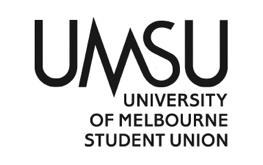 University of Melbourne Student UnionMeeting of the Education CommitteeAgenda12pm August 2nd 2019Meeting [7](19) ()Location: Mary Cooke AProcedural MattersElection of ChairMotion: to elect Reece Moir as chairMoved: ReeceSeconder: Hue ManCarried Without DissentAcknowledgement of Indigenous OwnersAttendanceCharli FouhyCharlie JoyceNick ReichHue Man DangWilliam Chua Declan KergerGurpreet SinghReece MoirSophie KerriganApologiesGeorgia Walton BriggsMindi SuterProxies	Mindi Suter to Nick Reich	Georgia Walton Briggs to Declan KergerMembershipAdoption of AgendaMotion: to adopt the agenda with (item 10.1) to immediately before item 2 Moved: chairCarried Without Dissent	10.1	Casual VacancyMotion: to appoint Charli Fouhy and Charlie Joyce as Education (Public Affairs) officers to serve until a by-election can be heldMoved: ChairCarried Without DissentProcedural: to cede chair to Charli FouhyMotion: Reece (chair)Carried Confirmation of Previous MinutesCarried without dissentConflict of Interest DeclarationsNick Reich to put in Edcon reportCharli Fouhy to put in Edcon reportCarlie Joyce to put in Edcon reportMatters Arising from the MinutesNoneCorrespondenceNoneOffice Bearer ReportKey activity one:WinterfestWinterFest was a massive success. Our main message was letting students know how to get involved with activism on campus by demanding free public transport for all, free and accessible education to all and by walking out on Aug 9th to demand better action on climate change.We spoke to 100’s of students, and collected signatures on a Sept20 petition as well as grew our mailing list.Key activity two:EdConThe Edcation Department brought tonnes of students to the annual NUS Education Conference. As well as running a couple of workshops between volunteers and Charli Fouster, in an extra effort to engage students with NUS, @umsueducation ran coverage of the conference, answering many questions from interested new students about how to further their involvement in NUS. Students came back invigorated and ready to spring into action for the Aug9th rally held at 1pm at the State Library in week 2.Key Activity three:EAGsPost EdCon with new energy, we’ve held two Education Action Groups over the holiday break. These meeting are open to any keen beans and are the basis for organising Aug9th to make real change.The next EAG will be in Week 2, look forward to seeing everyone there!Key Activity four:Aug 9thThe NUS national rally: University WalkOut for Climate is happening on Aug 9th in every major city in Australia. The education department wants to take a key role in helping anyone who’s interested in real action on climate change to pull of a mass student rally in lead up to Sept20. I urge anyone reading this report to press attending on the Facebook event and invite their mates, because climate change is too important to not take to the streets.Other ReportsNoneMotions on Notice8.1 Education Conference 2019 Reports (attached)Education Conference is a national conference held by the National Union of Students. At the last Education Committee, we passed money for grants to aid students attendance to such a conference. In order to get receive that money, the student must provide a report, outlining what they learnt and the how the conference experience was for them.Motion: That the committee endorse the Education Conference Reports on block.Moved: CharliSeconded: Will ChuaPASSED8.2 WinterFestWinterFest is the semester 2 carnival day. We had a stall getting students to sign up to our mailing list in exchange for a free tote bag (same from semester 1). The day was great! We had 165 signups and tonnes of conversations about Aug9th.Moved: CharliSeconded: Nick ReichPASSED8.3 Ed Collective Pizza/food Ed Collective is back on this semester! Obviously we want to supply the starving activists with sustainable healthy food, so we’re proposing to pass $1200 ($100 x 12 weeks) for food and drinks for the whole semester.Motion: To pass $1200 for food and drinksMoved: CharliSeconded: Hue Man DangPASSED8.4 Aug  9th Promotion *amended*On August 9th the students at all universities around the country will be walking out of class to protest the absolute abysmal action being done to protect our environment. This protest was organised at EdCon 2019 and is being organised heavily at UniMelb through the Education Department.Motion: To pass up to $2000 to cover printing of A1’s, A2’s A3’s, outdoor banners and/or facebook promotionMoved: CharliSeconded: Nick ReichPASSEDMotions Without NoticeNoneOther BusinessNoneNext MeetingOrganise scheduled meetingsClosed at 12:51pmUniversity of Melbourne Student UnionEducation Public Affairs ReportCharli FouhyTo Education Committee 7(19)